Course title1.Nanotechnology for Solar Energy Utilization ApplicationsInstructor(s)-in-charge:Prof. HE TaoCourse type:LectureCourse Assessment:Four assignments: Exercise & PresentationGrading Policy:Typically 40% presentation, 40% exercise, 20% finalCourse Prerequisites:Materials physics, materials chemistry, solid state physics, semiconductor physics, physical chemistry, general chemistryCatalog Description:Because of concerns regarding energy security, environmental crisis, and the rising costs of fossil-fuel-based energy, there has been significant, resurgent interest in utilization of solar energy recently due to its clean nature and abundance of the source. Unfortunately, the utilization efficiency is still pretty low, which dramatically limits the wide use of solar energy. Nanotechnology may afford a solution to this. Thus, the major goal of this course is to provide the students general concepts and state-of-the-art developments in the field of nanotechnology for solar energy utilization. The course begins with a brief introduction of fundamentals of nanotechnology and solar energy. Then photon (light) management is discussed in detail, followed by a thorough description of conversion of light into electric energy (photovoltaics) and chemical energy (artificial photosynthesis). Detailed discussion of environmental remedy is covered too. Other applications such as thermoelectricity and thermochemistry are presented in the final session.Schedule of the courseTextbook and related documents:No specific textbooks, though the following ones are listed. More reading materials will be provided during the lecture.Nanostructured and photoelectrochemical systems for solar photon conversion, Edited by Mary D. Archer and Arthur J. Nozik, Imperial College Press, London, 2009Nanostructured materials for solar energy conversion, Edited by Tetsuo Soga, Elsevier Science, 2007Nanotechnology for Photovoltaics, Edited by Loucas Tsakalakos, CRC Press, Boca Raton, 2010Course title2.Nano Electronic MaterialsInstructor(s)-in-charge:Prof. XIE LimingCourse type:LectureCourse Assessment:Homework: 10 assignmentsGrading Policy:Typically 20% attendance, 20% in-class performance, 40% homework, 20% final.Course Prerequisites:Solid state physics, physical chemistry Catalog Description:This course will first give a general review on nano electronic materials, including structure, synthesis and properties. And then introduce typical nano electronic materials in details. The typical nano electronic materials include quantum dots, nanowires, carbon nanotubes, graphene, two-dimensional materials beyond graphene. Schedule of the courseTextbook and any related course materials:Introduction to the Physics of Nanoelectronics, Edited by: S.G. Tan and M.B.A. Jalil, ISBN: 978-0-85709-511-4Fundamentals of Nanoelectronics, Edited by: George W. Hanson, ISBN-10: 0131957082Nanotechnology and Nanoelectronics: Materials, Devices, Measurement Techniques, Edited by: W. R. Fahrner, ISBN 3-540-22452-1Expected level of proficiency from students entering the course:Mathematics: strongPhysics: strongChemistry: strongCourse title3.DNA NanobiotechnologyInstructor(s)-in-charge:Prof. Jian Zhao & Mengyuan LiCourse type:LectureCourse Assessment:Homework: 3 assignmentsGrading Policy:Typically 13% attendances, 47% assignments, 40% final exam.Course Prerequisites:Biology, College Chemistry, College Materials, EnglishCatalog Description:This course will focus on the concept, construction, and application of DNA nanobiotechnology, and particularly the impact of DNA nanobiotechnology on the diagnosis and drug delivery. Topics include of the basics of DNA nanobiotechnology, molecular diagnosis, and therapeutic applications. Through this course, you will understand how to apply DNA nanobiotechnology to diagnostic testing and pharmaceutical research. Prerequisites: Some background in biology or chemistry will be helpful. It will cover the following topics:Schedule of the courseTextbook and any related course material:No textbook, and there are some papers for reading:[1] Nucleic Acid Nanotechnology, Editors by Jørgen Kjems, Elena Ferapontova, Kurt V. Gothel, Date: 10-19-2013, Press: Springer.[2] DNA Nanotechnology From Structure to Functionality, Editors by Chunhai Fan and Yonggang Ke. Date: 09-08-2020, Press: Springer.[3] DNA Nanotechnology For Bioanalysis: From Hybrid Dna Nanostructures to Functional Devices, Editors by Giuseppe Arrabito and Liqian Wang. Date: 09-25-2017, Press: World Scientific Publishing Europe Ltd.[4] Nucleic Acid Nanotheranostics: Biomedical Applications, Editors by Manfred Ogris, and Haider Sami. Date: 02-26-2019, Press: Elsevier.[5] Aptamers in Biotechnology, Editors by Katharina Urmann, and Johanna-Gabriela Walter. Date: 07-31-2020, Press: Springer.[6] Nanotechnology for Nucleic Acid Delivery, Editors by Manfred Ogris, and Haider Sami. Date: 03-06-2019, Press: Humana.[7] DNA Computing and Molecular Programming, Editors by Andrew Phillips, Peng Yin. Date: 07-21-2015, Press: Springer.[8] DNA- and RNA-Based Computing Systems, Editors by Evgeny Katz. Date: 04-12-2021, Press: Wiley-VCH.Course title4.Physical Geography Instructor(s):Prof. XiaoMin Fang et al.Course type:LectureCatalog Description:Physical Geography 2024 Spring semester is designed as an introduction course for research graduate students majored in the earth and environmental sciences. As a foundation in the study of geography, this course introduces the physical elements of the earth and the environment in which people live. The focus is on natural processes that create physical diversity on the earth, covering topics like weather and climate, vegetation and soils, landforms, ecosystems, their distribution and significance. This course is designed in an interactive way, combining basic theories and current research progress in several key fields. It enables the students to develop a broad understanding of geographic processes, and how human activity affects physical geography, especially in the Tibetan Plateau. The course is structured as a series of lectures with the topics listed as following: Schedule of the courseCourse title5.Applications of Remote Sensing on Climate Change, Land Science and Severe WeatherInstructor(s)-in-charge:Prof. QI Youcun & Prof. Haoming Chen Course type:LectureCourse Schedule:3hrs/week by instructor and 1 hour discussion through WeChat group chat.Course Assessment:Homework: 4 assignmentsGrading Policy:Typically 20% Attendance, 40% homework, 20% Oral Presentation, 20% final.Course Prerequisites:Remote Sensing, Climate Change, Land ScienceCatalog Description:This course introduces the fundamentals, commonly used methods, and applications of remote sensing, and emphasizes the use of remote sensing data for studying climate change, land use change and  severe weather forecasting. Climate change and land use change are the most important components of global change studies. This course would provide a comprehensive examination of land use change in the context of global environmental change, together with a practical guide for interpreting satellite imagery in severe weather situations. We will first learn the basics of remote sensing and fundamentals essential for understanding severe weather following by the remote sensing data analyses methods. Then these knowledge and tools will be used to understand the climate and land use changes as well as to improve severe weather forecasting at regional, national, and global scales. We will better understand the global change issues by examining socioeconomic drivers and physical and biological impacts of land use change and climate change. Schedule of the courseContents of the courseSection 1: Basic of Remote SensingElectromagnetic Radiation PrinciplesElements of Visual Image InterpretationMultispectral Remote Sensing SystemsHyperspectral Remote Sensing SystemsThermal Remote Sensing SystemsActive and Passive Microwave Remote SensingBasic of Remote Sensing for climate changeMajor Sensors for monitoring climate changeBasic of Remote Sensing for land use changeMajor Sensors for monitoring land use change Fundamentals in Satellite imagery Basic of satellite imagery in analyzing and predicting severe weatherSection 2: Methods of data processing and analysesMethods of data processing and analysesData processingData visualizationLand classification methodsMachine learning, etc.Interpreting satellite water vapor imagerySevere weather analysesSection 3: Remote Sensing of Climate ChangeGenerating the remote sensing dataExisting climate data and the applicationsData collection (Satellite, GPM, DPR)Accuracy AssessmentRainfall types and changesSnow coverage and depth monitoringSection 4: Remote Sensing of Land Use ChangeExisting land use maps and the applicationsField Data Collection (Google Earth, Field Photos, and Visual Interpretation of images)Land use mapping and change detectionAccuracy AssessmentAgricultural land use changeForest changes monitoringSection 5: Remote Sensing of Severe WeatherInterpretation of light and dark imagery features in satellite water vapor imagery Potential vorticity thinking in severe weatherOperational use of the relationship between potential vorticity fields and water vapor imagery Water vapor imagery analysis of main ingredients of severe weather situationsUse of water vapor imagery for assessing numerical climate prediction model behavior and improving forecastsTextbook and any related course material:1, John R. Jenson, 2007, Remote Sensing of the Environment: An Earth Resource Perspective 2, Christo G. Georgiev, Patrick Santurette, and Karine Maynard, 2016, Weather Analysis and Forecasting: Applying Satellite Water Vapor Imagery and Potential Vorticity Analysis, Second Edition 3, Five journal papers will be assigned for student’s individual research project. Students can find these papers from the list we provide or through the Web of Science. Expected level of proficiency from students entering the course:Prior to taking this course, students need to have basic GIS and imagery process skills, the final project will require quantitative problem solving skills and might entail working with small datasets. Course title6.Development GeographyInstructor(s)-in-charge:Prof. DENG Xiangzheng & Prof. DONG Jinwei & Associate Prof. SONG Wei & Associate Prof. WU FengCourse type:LectureCourse Schedule:3hrs/week by instructorCourse Assessment:Homework: 4 assignments；student presentation Grading Policy:Typically 30% homework, 30% student presentation, 40% final.Course Prerequisites:NULLCatalog Description:Development geography is a subdiscipline of geography that studies human development and quality of life. Based on geography, development geography integrates disciplines such as management, economics, ecology, etc., and has the characteristics of integrity and interdisciplinary. Development Geography facilitates a more integrated understanding of development and places development problems within the context of the global economy and society. Its topics cover the concepts, theories and approaches, and development trend etc., which ranges from population and culture to agricultural and industrial development. Specifically, the contents of the courses include the concepts and progress of development geography, overview of geographical development differences; and specific analysis of geographical distribution and differences in income inequality and poverty, population, education and health, culture, resource and environment carrying capacity, rural and agricultural development, urban and industrial development, and the regional differences of globalization and international and regional development, etc. Further, case studies will be presented to highlight the possible solutions, as well as the problems, at local, national and international levels. Schedule of the courseContents of the courseSection 1: Understanding Development GeographyConcepts and progress of development geography Concepts, discipline classification and development of geography Overview of geographical research and developmentConcepts relating to geographyTools applied in geographyOverview of development geographyConcepts and research objects of development geography Role of development geography in geography Theories in development geography Theoretical and practical significance of development geography Research prospects in development geography Overview of geographical differences in regional development geographyIndicators for geographic regional development differences measure Geographic regional development differences in ChinaDevelopment differences between developing and developed countriesReasons for regional development difference and the theoretical origins Section 2: Social and Economic DevelopmentIncome inequality and povertyFundamentals of income inequality and povertyMeasurement and representation of income inequalityMeasurement and representation of povertyPolicies to address income inequality and povertyGeographical distribution of population in ChinaCharacteristics of population growthCharacteristics of population structureSpatial and geographical distribution of populationPopulation growth and migration policyLand use policy and management in ChinaEvolution of land use policies in ChinaEffectiveness and impacts of major land use policies in ChinaDiscussion on land system reformAgriculture and food security in ChinaRole of agriculture and food securitySpatial distribution of agricultural production and regional differenceReform of agricultural policiesSection 3: Environmental and Rural-Urban DevelopmentResource and environmental carrying capacity and regional differencesThe effect of environmental protection and ecological civilization construction on geographical developmentMeasurement and characterization of environmental capacity and resources and environmental carrying capacityMeasurement and characterization of ecological development efficiencyResearch on the convergence of regional economic developmentEcological civilization construction and sustainable development strategic spatial layoutTransformation path and policy choices in underdeveloped areas Geographic development differences in rural areas and agricultureThe role of cities and industry in geographic developmentUrbanization process and spatial distribution differencesIndustrial development status and spatial distribution differencesUrbanization development and industrial reform policiesGeographic development differences in cities and industryThe role of cities and industry in geographic developmentUrbanization process and spatial distribution differencesIndustrial development status and spatial distribution differencesUrbanization development and industrial reform policiesSection 4: Globalization, trade and regional developmentReview on globalization and regionalization developmentRole of globalization on geography developmentCurrent international geographical differencesStatus of China in the globalization processPolicy choice of developing countries in the process of globalizationInternational trade, cooperation and regional developmentTheory of international trade for the development of the geographical environmentInternational cooperation organizations and institutionsGeopolitics and protectionismTrade policy comparison between countries The balance of payments, financial stability and regional developmentInternational financial stability for the role of regional developmentBalance of payments deficit and trade warEffects of the global financial crisis on developing countriesFinancial system reform and promoting the development of regional policyThe national cases: China, Brazil and IndiaNational development in the futureChina's development present situation and the futureBrazil's development present situation and the futureIndia's development present situation and the futureTextbook and any related course material:Hodder, R. (2000). Development Geography. Psychology Press.Potter, R., Conway, D., Evans, R., & Lloyd-Evans, S. (2012). Key Concepts in Development Geography. Sage Publications.Lawson, V. (2014). Making Development Geography. Routledge.Expected level of proficiency from students entering the course:Geography: MediumEconomics: Primary	Course title7.Applications of Data Analysis Methods in Earth Sciences Credits/Hours:2.0 credits/40 hoursInstructor(s)-in-charge:Prof. SANG YanfangTeaching assistant:SHI Jiali (shijiali4523@igsnrr.ac.cn)Course type:LectureCourse Schedule:3hrs/week by instructor. 1 hr/week by teaching assistant.Course Assessment:Homework: 6 assignmentsGrading Policy:Typically 20% Attendance, 30% Homework, 10% Oral presentation and Discussion, 20% Midterm, 20% Final.Course Prerequisites:Earth Sciences, Physical Geography, Statistics Theory, Time Series AnalysisCatalog Description:This course includes five sections: introduction to statistics and probability, introduction of methods for time series analysis, de-nosing methods, methods for identifying variability characteristics and the spatial difference, and methods for simulation and prediction of time series. The first section will introduce the basic statistical methods used widely for handling geoscience data, especially for the descriptions of probabilities and uncertainties. The second section will introduce the main methods used for time series analysis, including the information entropy theory, spectrum analysis method, EMD method, wavelet analysis methods, etc. In this part, the basic principles, advantages, disadvantages, and applicable conditions of each method will be introduced. The third section will introduce those methods used presently for de-noising of data, especially focusing on their performance, and their applicability for geoscience data analysis. In the fourth section, the methods used for the identification of variability characteristics of time series will be introduced. In this part, the different performances of these methods for the identification of turning points, trends, periodicities in time series are concerned, and the skills of reasonably using these methods are especially introduced. In the fifth section, the methods used for the simulation and prediction of time series are introduced, including the regression model method, machine learning algorithm, as well as the combination of different methods. In this course, it is to avoid introducing tedious mathematical theory and formula derivation, but to give lectures following the criterion of easy to understand and easy to operate; it requests that the students master the main methods for the geoscience data analysis, be familiar with the method selection and use skills, as an important basis for the geosciences researches.Schedule of the courseContents of the courseSection 1: Statistics and ProbabilityReview of basic statisticsTheoretical probability distributionsSmall sampling theoryConfidence levelHypothesis testingSection 2: Basic introduction of time series analysisBasic concepts of filtering of time seriesSpectrum analysis methodsPrinciplesAdvantages & disadvantages, applicable conditionsUse scopes in earth scienceCode implementationInformation entropy theoryPrinciplesAdvantages & disadvantages, applicable conditionsUse scopes in earth scienceCode implementationWavelet analysis methodPrinciplesAdvantages & disadvantages, applicable conditionsUse scopes in earth scienceCode implementationEMD method PrinciplesAdvantages & disadvantages, applicable conditionsUse scopes in earth scienceCode implementationSection 3: De-nosing methodsIntroduction of different de-noising methodsSpecial features of geoscience dataSkills of using different de-noising methodsCase study and examples for discussion Section 4: Methods for identifying variability characteristics and the spatial difference Methods for identifying turning pointsMethods for identifying periodicitiesMethods for identifying trendsCase study and examples for discussionSection 5: Methods for simulation and prediction of time seriesLinear regression and multiple regressionMachine learning algorithm Integrated methods for simulation and predictionCase study and examples for discussionTextbook and any related course material:Entropy Theory and its Application in Environmental and Water Engineering, 2013,Edited by Vijay P. SinghApplied Meachine Learning, 2018,Edited by Madan GopalWavelets in the Geosciences, 2000,Edited by Roland Klees and Roger HaagmansNonlinear Time Series Analysis in the Geosciences, 2008,Edited by Reik V. Donner and Susana M. BarbosaAn Introduction to Probability and Statistics, 2011,Edited by Vijay K. Rohatgi and A. K. MD. Ehsanes SalehNOTE: All those books and related material are only suggestive, not imperative.Expected level of proficiency from students entering the course:Mathematics: strongPhysical Geography: strongCourse title8.Remote sensing cloud computing and scientific analysisInstructor(s)-in-charge:Prof. Jinwei Dong & Assoc Prof. Dongjie FuCourse type:LectureCourse Schedule:6.25hrs/week by instructors. 26 hrs in total by Prof. Jinwei Dong; 24 hrs in total by Assoc Prof. Dongjie Fu.Course Assessment:Homework: 1 presentationGrading Policy:Typically 40% presentation, 20% attendances; 40% final exam.Course Prerequisites:Geology, environment, climatology, ecologyCatalog Description:This course aims to enable students to understand the relevant foundation and cutting-edge progress of remote sensing cloud computing technology and application. Through theoretical teaching, computer practice and typical research cases, students can have a deeper understanding of the application of remote sensing cloud computing platform in the mining and analysis of massive remote sensing data. The purpose is to enable students to master the ability to conduct rapid data analysis on relevant scientific issues in the research field, and will lay the foundation for the research. Prior to taking this course, students need to have basic GIS and imagery process skills. Besides, students should think carefully about how they can apply their knowledge to the research relevant to them. And in the end of the course, students will be expected to have quantitative problem-solving skills and might entail working with small land cover/use maps. It will cover the following topics:Schedule of the courseContents of the courseSection 1: Basics of Remote Sensing Cloud computing       1. What is Remote Sensing Cloud Computing;        2. State-of-the-art and Perspective of Remote Sensing Cloud Computing platform: Google Earth Engine (GEE);       3. State-of-the-art and Perspective of Remote Sensing Cloud Computing platforms: PIE-Engine and Microsoft Plenary Computer;       4. Student Presentation: questions and potential solutions using PIE-Engine and GEE;Section 2: Practice of Remote Sensing Cloud computing       1. Feature, Feature Collection and FeatureView;       2. Image and Image Collection;       3. Feature and Feature Collection;       4. Reducers: the way to aggregate data over time, space, bands, arrays and other data structures in PIE-Engine and GEE;       5. Machine Learning in PIE-Engine and GEE;       6. Specialized Algorithms in PIE-Engine and GEE: Landsat Algorithms, Sentinel-1 Algorithms, Resampling and Reducing Resolution;Section 3: Applications of Remote Sensing Cloud computing       1. Applications on Land Cover and Land use Changes: Process in land cover /use data products; Land information extraction in different topics such as cropland, forest and urban land;       2. Applications on Land Cover and Land use Changes: Land information extraction in different topics such as water and grassland; Validation of land cover/use data;       3. Applications on Land Cover and Land use Changes: Field reference data collection;       4. Applications on Land Cover and Land use Changes: Thematic land cover (oil palm, mangrove, rice) mapping;       5. Applications on Ecological monitoring and assessment: Smoothing interpolation of vegetation index; Extraction and simulation of vegetation phenological information;       6. Applications on Ecological monitoring and assessment: Simulation of GPP and evapotranspiration; Agricultural drought monitoring;       7. Student presentation: presentations on final project;       8. Final exam.Textbook and any related course material:Jinwei Dong. Remote sensing cloud computing and scientific analysis: applications and practices.Expected level of proficiency from students entering the course:For master's and doctoral students in the fields of geology, environment, climate and ecologyyCourse title9.Geospatial Data Processing with PythonInstructor(s)-in-charge:Prof. Xianfeng SongCourse type:LectureCourse Schedule:6hrs/week by instructor.Course Assessment:Homework: 4 assignmentsGrading Policy:Typically 40% homework, 20% attendances; 40% examination.Course Prerequisites:Geographic Information System, Remote SensingCatalog Description:Geospatial analysis that focuses on data analysis in a geographical or geospatial aspect, is widely used in geoscience related domain. This course introduces Python for geodata reading, writing and handling, geo-statistics, machine learning and geo-visualization by taking full advantages of most popular geo-computing libraries in Python. It intends to help students learn to code with Python and gain advanced geo-processing skills from programming experiences.Schedule of the courseContents of the courseSection 1: Python essentials1.1 Python syntaxData types, expressions, statements, control flow tools, functions, modules and packages1.2 Advanced componentsFiles, errors and exceptions, object-oriented programmingSection 2: Geospatial data handling2.1 Geodata reading and writing by geopandas, rasterio and numpyReading and writing spatial data (shape, geotiff, netcdf4), working with multidimensional array2.2 Interactive geodata visualization by matplotlib and CartopyFigure definition, graph and chart plotting, geodata mapping (raster, vector)2.3 Map projection and geometric transformation by pyproj4 and osrMap projection, geometric transformation, image warping2.4 Elementary spatial analysis by shapelyGeometry and measures, spatial relationship, overlay analysis2.5 Rasterization and vectorization by rasterio and skimageConversion between raster data and vector data, thinning and skeletonizationSection 3: Geospatial analysis and spatial dependence3.1 StatisticsSampling distributions (normal distribution, gamma distribution, etc.), statistical tests (parametric t-test, nonparametric Mann-Whitney U test, etc.)3.2 GeostatisticsSpatial dependence (spatial autocorrelation), spatial weights, measuring spatial dependence (Moran, G-statistics, LISA), spatial regression (geographically weighted regression3.3 Surface interpolation and approximationDelaunay triangulation, surface interpolation or approximation from scattered data pointsSection 4: Machine learning and spatial modelling4.1 ClusteringK-means, hierarchical clustering, agglomerative clustering, Mean Shift, DBSCAN, regionalization analysis (Max-P, AZP)4.2 Classification Gaussian naive Bayes, support vector classification, decision trees, ensemble methods4.3 Regression linear regression (OLS, RANSAC), non-linear regression (SVR, gradient boosting regression), using statistical intervals to assess system performance4.4 Machine learning pipelineData preprocessing, model selection, model training, model evaluation and validation4.5 Optimization modelingDefinition of optimization problems and their solution using cvxopt/pygmo or networkxSection 5: Putting things together5.1 Integrating Python scripts into a GUI App by PyQt55.2 Packing Python scripts into a binary executableTextbook and any related course material:Geoprocessing with Python, Chris Garrard, 2016, Manning Publications. ISBN 9781617292149Learning Geospatial Analysis with Python, 3rd Edition, Joel Lawhead, 2019, Packt Publishing. ISBN 9781789959277Geospatial Analysis: a comprehensive guide to principles, techniques and software tools, 6th Edition, Edited by Michael J de Smith, Michael F Goodchild, Paul A longley, 2018, ISBN 978-1-912556-05-2Expected level of proficiency from students entering the course:Geographic information system or remote sensing: strongProgramming skills: basicCourse title10.Thermal infrared remote sensingInstructor(s)-in-charge:Prof. Hua Wu & Assoc. Prof. Li NiCourse type:LectureCourse Schedule:6hrs/week by instructors. 25 hrs in total by Prof. Hua Wu; 15 hrs in total by Assoc. Prof. Li Ni.Course Assessment:NoneGrading Policy:20% attendances; 80% final examination.Course Prerequisites:Remote SensingCatalog Description:This course is designed as an introductory course in thermal infrared remote sensing for students in Earth Science or Remote Sensing. This course focuses on the study and discussion of the basic theory and methods of thermal infrared remote sensing. It mainly includes the radiative transfer mechanism of infrared remote sensing, atmospheric effect correction, and land surface temperature and emissivity separation and retrieval. This course emphasizes both theory and practice by arranging computer practice that corresponds to the theoretical courses. Through the course, students will develop a comprehensive understanding of the theory and methods of remote sensing retrieval of land surface temperature and emissivity. It will cover the following topics:Schedule of the courseContents of the courseSection 1: Overview of Thermal Infrared Remote Sensing       1. Introduction to thermal infrared remote sensing;       2. Thermal infrared remote sensing properties;       3. Basic concepts and laws.Section 2: Radiance Calibration       1. Overview of thermal infrared remote sensing calibration;       2. Pre-launch laboratory and on-board calibration;       3. Field calibration and cross-calibration;            4. Computer Practice: Basic Infrared Remote Sensing Image Processing.Section 3: Atmospheric Effect Correction       1. Radiative Transfer Equation (RTE).       2. Atmospheric effect on thermal infrared radiation signal;       3. Correction methods for thermal infrared atmospheric effect;       4. Computer Practice: Radiation transfer model exercise;       5. Computer Practice: Atmospheric effect correction.Section 4: Land Surface Emissivity Retrieval       1. Definition of land surface emissivity;       2. Land surface emissivity retrieval methods;       3. Computer Practice: Land surface emissivity retrieval.Section5: Land Surface Temperature Retrieval       1. Definition of land surface temperature;       2. Single-channel land surface temperature retrieval method;       3. Two-channel temperature retrieval method;       4. Multi-angle retrieval method;       5. Multi-channel retrieval method;       6. Hyperspectral retrieval method;       7. Computer Practice: Land surface temperature retrieval.Section6: Land Surface Temperature and Land Surface Emissivity Validation       1. Instrument and measurement for thermal infrared;       2. Land surface temperature validation methods;       3. Land surface emissivity validation methods.Section 7: Development and Prospect       1. Research challenges and issues;       2. Prospect in thermal infrared remote sensing.Textbook and any related course material:Quantitative remote sensing in thermal infrared: Theory and Applications, Tang and Li, Springer, 2014Expected level of proficiency from students entering the course:Remote Sensing: basicCourse title11.Climate ChangeInstructor(s)-in-charge:Prof. Dr.MA YaomingCourse type:LectureCatalog Description: Climate Change 2024 spring semester is designed as an introductory course plus our research aspect in ITPCAS (Institute of Tibetan Plateau, Chinese Academy of Sciences) in the Climate Change for graduate students majored in Earth Sciences. This class is a synthesis of current knowledge of the climate system and past and present climates. It provides solid background information and includes critical assessments of issues that remain incompletely understood. There, it is up to the students to logically evaluate climate change issues presented daily by the media. This class will introduce related reference for climate researchers and students, especially for issues of climate change in Earth system. The class presents the basics surrounding climate change in a simple way while pointing out the complexity of climate data collection, processing, and interpretation. Our research aspect in ITPCAS will introduce climate change related topics, for example, land surface heat flux retrieves from in-situ data, satellite remote sensing data and numerical model; land surface model development and data assimilation; black carbon in the mountain glacier area; hydrological model and so on. All of these topics will enhance our theoretical questions about climate change, especially in the Tibetan Plateau.The course is structured as a series of lectures and mini-seminars in which individual research cases are discussed with faculty tutors. It will cover the following topics:Schedule of the courseCourse title12.Plate Tectonics and Evolution of Tibetan PlateauInstructor(s):Prof. Lin Ding et al.Course type:LectureCatalog Description:Plate tectonics is an integrated scientific theory that describes how the large-scale geologic structures on Earth are created as a result of Earth’s plates movements. In plate tectonics, the lithosphere — Earth's strong, rigid outermost shell—is broken into many tectonic plates, which lie on top of the weaker, ductile asthenosphere. Due to the convection of the asthenosphere, the plates move relative to each other and interact along their boundaries, where they converge, diverge, or slip past one another. These interactions generate many phenomena, such as mountain building, large continents, wide and deep oceans, volcanoes and earthquakes. To begin our explanation of the key elements of plate tectonics theory, we will first learn about the physical and chemical structures of the earth, types of plate boundaries, subduction zones and other special locations on plates. We will see how continents break up, how they collide, what makes plates move, and their relationships with petrology, paleomagnetism and geodynamics.We will then introduce the application of plate tectonics on Himalayan-Tibetan Orogen. The India-Eurasia collision is the most significant geological event throughout the Phanerozoic and eventually created the youngest and most spectacular Himalaya-Tibetan Orogen on Earth. During the continental collision, Indian continental lithosphere began to subduct beneath Eurasian continent and further induced large-scale deformation, magmatism and metamorphism. More importantly, the continental collision induced rapid uplift of the Himalaya-Tibetan Plateau. The uplift of the large and high elevations (>5000m) of the Tibetan Plateau has not only affected regional geomorphology and geographical environments of Asia, but also impacted on regional or even global climate change. Therefore, the Himalayan-Tibetan orogen provides an ideal natural laboratory to investigate the mountain building process in general. It will cover the following topics:Schedule of the courseCourse title13.Nano-biologyInstructor(s)-in-charge:Assoc. Prof. Chen Deliang & Prof. Zhang ZhuqingCourse type:LectureCourse Assessment:Each student is expected to give an oral presentation on a topic related to his/her own interest and to NanobiologyGrading Policy:30% assessment , 70% final exam (open book).Course Prerequisites:None.Catalog Description:Nanobiology is to understand the Biological Science in the nanometer scale. Targeting at graduate students in Biology, Chemistry, Physics and Engineering with interest in Biological Science, this course not only introduces the basic concepts, principles and techniques of Nanobiology, but also presents many of the lessons that may be learned from nature and how they are being applied to nanotechnology. Participants will be guided to discuss latest discoveries and hot topics, such as manipulating single molecules and protein design in related interdisciplinary fields. Schedule of the courseTextbook and any related course materialBionanotechnology: lessons from nature; 1st editionDavid S. Goodsell,Wiley-Liss, Inc. 2004References will be provided in class.Course title14.Molecular Entomology and Plant PathologyInstructor(s)-in-charge:Prof. Ge SiqinProf. LI Xiang-DongProf. LIU JunCourse type:LectureCourse Schedule:3hrs/week by instructor.Tuesday afternoons, from 13:30-16:20.Course Assessment:Quiz, exams, and home workGrading Policy:Final scores will be determined by 33.3%(LI),33.4%( Ge), and 33.3%(LIU).Course Prerequisites:WithoutCatalog Description:This course will cover the basis of modern agriculture biotechnology, molecular entomology and plant pathology. In the first part, we will explain the importance of insect science and its impact on agriculture, forest, and human health. We will also discuss several important aspects of molecular entomology such as systematics, metabolism, endocrinology, reproduction, locomotors system etc. The basic knowledge of insect physiology, molecular biology, and biochemistry, which were used to study entomology, will be provided during the class. The second part of the course will give students the general view of the history and development of plant pathology. Particularly, the concepts of plant innate immunity and plant epidemiology will be introduced and emphasized, including PAMPs triggered immunity, effector triggered immunity and basal defense of plants. In addition, plant pathogen isolation and identification and plant protection will be discussed in the course. Schedule of the courseTextbook and any related course material:Marc J. Klowden (2007) Physiological Systems in Insects. 2nd Ed. Elsevier Inc. (One annotated version permitted to publish in PRC)George N. Agrios (2005) Plant Pathology, Fifth Edition Acadmeic Press, London, UK.Reg Chapman (1997) The Insects Structure and Function 4th Ed. University Press, Cambridge, UK.Lawrence I. Gilbert (2012) Insect Biochemistry and Molecular Biology. Acadmeic Press, London, UK.Course title15.Biochemistry Instructor(s)-in-charge:Prof. ZHONG Liangwei and Professor ZHANG ZhuqingCourse Type:Lectures and project worksCourse Assessment:A written final examination and an oral presentation of a project work.Grading Policy:An open written final examination (60%), an oral presentation of a project work (30%) and attendance (10%).Course Prerequisites:A knowledge on organic chemistry.Catalog Description:Upon completion of the course, the students should: (1) be familiar with the basic properties and functions of amino acids and proteins, as well as the principle for protein separation, purification, identification; (2) know how to analyze enzyme activity, enzyme kinetics and protein-protein interaction; (3) understand protein synthesis, targeting and modifications; (4) understand the association of abnormal glucose, lipid and amino acid metabolism with diseases; (5) be able to explain connections among carbohydrate metabolism, lipid metabolism and amino acid metabolism; (6) be able to evaluate biochemical literatures and give an oral presentation.ContentThe course is divided into the following parts:Introduction to Biochemistry (Professor ZHONG liangwei)  Section A – Amino acids and proteins (Professor ZHONG liangwei)  A1. Amino acids and proteins  A2. Structures and functions of proteins A3. Purification of proteins  Section B – Enzymes (Professor ZHONG Liangwei)  B1. Properties of enzymesB2. Factors affecting enzyme activityB3. Enzyme kinetics and inhibitionSection C – Protein synthesis, targeting, modifications and folding (Professor ZHONG Liangwei and Professor ZHANG Zhuqing) C1. Protein synthesisC2. Protein targetingC3. Protein modifications C4. Protein folding and protein structure prediction (Professor ZHANG Zhuqing) C5. Protein design and structure-based drug design (Professor ZHANG Zhuqing)Section D – Carbohydrate metabolism (Professor ZHONG Liangwei)  D1. Basic properties of carbohydratesD2. Metabolic pathwaysD3. Digestion and absorption D4. High glucose and oxidative stressSection E – Lipid metabolism (Professor ZHONG Liangwei)  E1. Structure and roles of fatty acidsE2. Fatty acid breakdown and synthesisE3. Cholesterol metabolism E4. LipoproteinsSection F – Nitrogen metabolism (Professor ZHONG Liangwei)  F1. Nitrogen fixation and assimilationF2. Amino acid metabolismF3. Urea cycleSection G — Electron Transport and Oxidative Phosphorylation (Professor ZHONG Liangwei)G1. The electron transport chains G2. Oxidative phosphorylation.Teaching MethodsThe teaching includes lectures and project works. Project works encourage intensive reading of literatures, giving an oral presentation.Suggested Textbook, References and LinkLehninger, Principles of Biochemistry, Sixth edition.Courseware updated in 2023.Research papers.Entrez Medline: http://www.ncbi.nlm.nih.gov/pubmed/ Course title16.Conservation BiologyInstructor(s)-in-charge:Prof. JIANG Zhigang Email: jiangzg@ioz.ac.cnCourse type:Lectures, student presentations in “inverted classroom”, prerecorded Reading Course for taking-home (Figure 1). 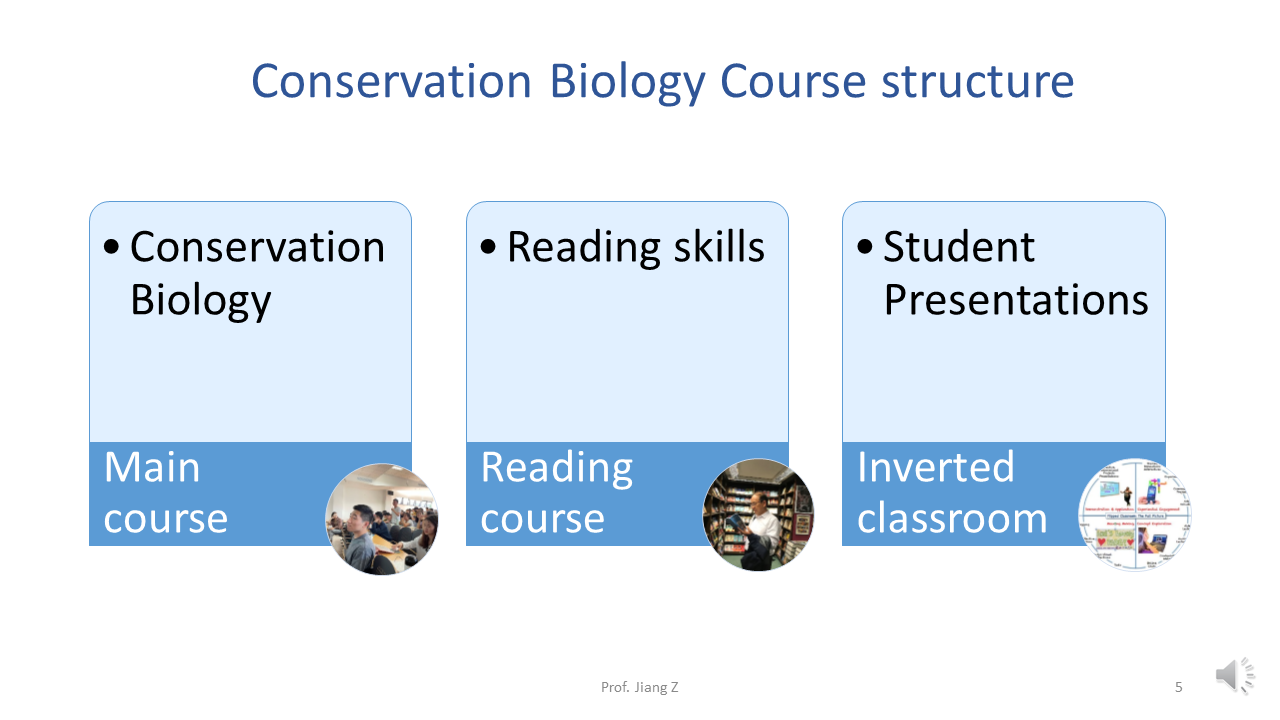 Figure 1 The course structure.The course is divided into 15 modules, four-lecture hours in each module：3-hour lecture by the instructor in classroom and one-hour pre-recorded reading course PPTs for the students to take home. Student are required to write a maximin 2,000- word paper about his/her talk in the 2nd“Inverted Classroom”and handed the paper to the professor as his/her final exams at the end of course.  Course Schedule:To be announced.Course Assessment:One-hour pre-recorded reading course PPTs for the students to take home each module.Two preparations for the “inverted classroom”Grading Policy:40% inverted classroom presentations+ 50% final exam paper + 10% attendance.Expected level of proficiency from the students entering the course:University level education in Biology, Biological Technology or applied biology sciences like Agricultural Science, Forestry Science, Environmental Science, Aquatic and Oceanic Sciences, Medical and Vet Science as well as university level education in Education Science and Management Science.Teaching Assistant: Associate Professor LIU Xuecong, email: xuecongliu@ucas,ac.cnCatalog Description:Conservation Biology is a science of protecting biodiversity, preventing human caused species extinctions and maintaining sustainable development and well-being and longtime existence of human society. Conservation Biology was established in mid-1990s in the United States of America, and it has fully grown into a main stream science since its’ born. In this course, the professor will start a briefly review of the big history of human civilization, the biodiversity crisis and nascent of Conservation Biology, followed by introducing the concepts such as public goods and services, Veblon Effect, consumerism, and consumer behavior in modern society from behavioral economics perspective, and the professor will emphasize the needs of rethinking about the doctrines in the master piece of philosophy, Tao Te Ching, and social norms. Then the professor will talk about the history, scope, and missions as well as theoretic frames and practice measures of Conservation Biology. In the following lectures, the professor will present the principles, methods, and characteristics of Conservation Biology, which now is transforming into a new science branch—Conservation Sciences. The professor will explore Animal welfare and animal rights from philosophy perspective, by tracing back to history for origin, and the schools, summarizing the main stream of development in the field. The students will be arranged to talk about the animal welfare, animal rights and conservation issues in their own words in the inverted classroom.    Species diversity is the core of biodiversity. The professor will introduce the evolution of species concept in biological science and its modern definition, will review the famous question in science: “How many species are there on Earth?”, plus the Tree of Life. Then the professor will elaborate on the speciation and extinction of species and the last effort of reviving an extinct species—the emerging de-extinction protocol. Global Change is an important issue and it is also a disputing issue. The professor will trace the development of the issue and talk about its impacts on conservation with examples form the Qinghai-Tibetan Plateau and the Arctic. Plausible mitigation measures of the impacts of global change, like zero carbon release, carbon emission trade, will be given. The professor will introduce the diverse landscapes, the sharply contrasting climate types, different habitats and rich fauna and flora in the country. A piece of BBC Wild China will be played in the classroom to aid the students to understand the fauna and flora in the country.   The professor will talk about the threatened wild species and degraded natural ecosystems in the country due to intensified human activities, land-cover change, environmental pollution, growing of human population plus the influence of global change. The professor will talk the legend of giant panda as an example of flagship species and talk about the down-listing of giant panda in China’s Red List of Biodiversity in 2016, at same time introduce the IUCN Red List Criteria for Endangered Species and China’s Red List of Vertebrate, with exercise in assessing species using the IUCN Red List Criteria for Endangered Species. The professor will elaborate the biodiversity relevant international treaties like Convention on Biological Diversity (CBD), Convention on International Trade of Endangered Species of Wild Fauna and Flora (CITES), which provide the international law environment for conservation and the country ‘s endeavor in implementation its commitments. Besides to conduct basic research in classifying, inventorying, and monitoring biodiversity, the scientists in country also carried out conservation researches to back up the commitments of the government to implementation of CBD and CITES, such as rescuing endangered species, reforesting the mountains, and combating desertification, as well as protecting habitat of wild species and maintaining ecosystem functioning and services. All these be covered in the course. While reviewing the current development of Conservation Biology in the world, the professor will give case studies of China’s endemic species; represent biomes and conservation practice to enrich the contents of course. Small population is a real problem in conservation, with practice in computer simulation, the students will understand the genetic problems in small populations. The professor with talk about Extinction Vortex, the genetic draft, the genetic purge, and the Population Variability Analyses (PVA) in the introduction to Conservation Genetics. Agricultural diversity is a key to human well-being, the professor will talk about the animal and plant domestication in nascent human civilization, the Green Revolution and the crisis in crop and domestic animal breeds in modern society. In situ and ex situ conservation are two major approaches in preserving threatened species. The professor will explain why should we carry out ex situ conservation and how to carry out it, with examples from Saudi Arabia and China. The professor will introduce the translocation of endangered species and reintroduction of locally extinct species. The professor will also introduce the protected areas (PAs) in terms of the IUCN definition such as, natural reserves, wildlife refuge, national parks, and nature parks, World Natural Heritage Sites, as well as the “Green for Grain”, “Green for Grass” projects and Ecological Civilization perspective in China as examples of in situ conservation, and will review the “Half Earth” initiative and the development and analyze the achievements and shortfalls in management of PAs. In the section of The Pandora’s Box: Zoonosis and Conservation, the instructor will take the outbreak of COVID-19 as an example to shed lights on the new challenge in Conservation Biology. With case study, the professor will illustrate the emerging and reemerging of pandemic disease, particularly zoonosis- the wild animal human share disease and its threats to human society and wild animal populations. "Inverted Classroom". The part of the student oral presentations in the course lectures serve as "Inverted Classroom". The classroom is thus inverted that requires students to work independently before the presentations, to access materials in library, to read enhanced e-books, to search for reference and to discuss with other students on the Internet. Such a practice is a rearrangement of lectures to student presentations, which enhancing the students’ power of learning. Each student in the course will have time to focus more on proactive project-based learning, working together to address localization or globalization challenges and other real-world issues to understand conservation. There will be two Inverted Classrooms. The theme of the 1st Inverted Classroom is Animal Welfare and Conservation The whole class will have a class discussion on the content of Animal Welfare and Bioethics taught by the professor in the previous lecture. The purpose of the presentation is to exercise everyone's abilities of logical thinking, induction and analysis, team spirit, material display and expression skills. In the 2nd inverted classroom, each student shall write a 2,000-words thesis of the topic he/she talked in 2nd inverted classroom with literature citation, which should be hand out as the open-air examination to the professor at the end of last lecture. The professor and Teaching Assistant will guide the student presentation and will lead corresponding discussion in the inverted classroom. In the 1st Inverted Classroom, students work in groups, but in the 2nd inverted classroom, the students shall independently work out plan for learning and presentation of knowledge, while the professor and Teaching Assistant will adopt teaching and collaboration methods to meet the needs of students and facilitate their personalized learning and presentation. The goal of student presentation in Inverted Classroom is to let students learn more real know-how from their thesis and future career through practice.Course Contents and Schedule Contents of the course：Lecture 1: The Big History of ConservationCourse introductionHuman civilizationThe biodiversity crisisThe nascent of Conservation BiologyPublic goods, consumerism and consumer behavior Environment problems we confrontedRethink about Tao Te Ching and Social NormsThe nascent of Conservation BiologyLecture 2 Principles, Ideas and Methods in Conservation ScienceMega biodiversity countriesBiodiversity hot spotsPhysical geography of ChinaCase study: Video BBC Wild ChinaVegetation: global vs. ChinaOrigin centers of crops in the worldCrops, fruits, and garden plants native to the far eastLecture 3 Animal Welfare, Animal Rights and Animal Protection1 Start from the "cat slaughter" incident in Australia2 Animal Welfare3 Animal Rights4 Animal Awareness5 Bioethics6 What shall we do?7 SummaryLecture 4 1st Inverted Classroom: Welfare and Conservation Introduction "Scientists are curious and passionate and ready to argue”.The whole class will have a class discussion on the content of Animal Welfare and Bioethics taught by the professor. The purpose of the speech is to exercise everyone's logical thinking, induction and analysis, team spirit, material display and expression skills. Please let go of your thoughts, work together, explore boldly, and express bravely.The three-lecture-hour discussion is arranged as follows:The whole class is divided into 6 discussion groups, students can combine freely. The maximum number of students per group is n/6 (n is the number of students registered for the course); Each group will select one convener and one recorder. Students are welcome to apply voluntarily. If one group is full, please select another group.The convenor of each group convents the members of the group, draws lots for a discussion topic, coordinates students to discuss, and prepare PPT reports. The recorder is responsible for keeping records.Lecture 5 Speciation, Extinction and De-ExtinctionEvolution of species conceptThe Tree of LifeHow many species are there on Earth?SpeciationExtinction of speciesThe De-ExtinctionLecture 6 Population monitoring and conservation Factors affecting populations1 r-/K- life history strategies2 Population parametersMonitoring of populations1 Direct counting method2 Indirect monitoring methods3 Population density and trend inference4 Problems and countermeasuresConservation of populations1 Population viability analysis2 Wild population management and conservationSummaryLecture 7 Global Change and its Impacts on ConservationGlobal change: what is happening now?The evidence and argumentsWhy the dispute？Impacts of global change on conservationLecture 8: The Small Population Problem in ConservationThe small population problemThe Extinction VortexThe inbreeding The genetic draftThe genetic purgeThe Population Variability Analyses (PVA)The classroom practice Web PopGen® simulation Lecture 9: Criteria of Endangered Species and IUCN Red listsCriteria of endangered speciesThe Down-listing of giant panda in 2016The legend of giant pandaIUCN Red List for Endangered SpeciesChina’s Red List for VertebratesLecture 10: Ex-situ ConservationWhy ex situ conservation?How to carry out ex situ conservation?Case study: Wildlife Conservation Center in Saudi ArabicReintroduction of Saiga in ChinaBehavioral problems in captive bred animalsA synthesis: Captive Breeding of Giant PandaEx situ conservation of plants: Germplasm resource repository and botanical gardensArtificial propagation of DendrobiumLecture 11: Protected AreasThe definition of Protected Areas (PAs) by IUCNIUCN categories of PAsThe growth of PAs in the world and in ChinaThe challenges in the PAs managementThe conservation of migratory species: the example of Mongolian gazelleThe Half-Earth Initiative--How much land we can set aside?Lecture 12: The Pandora’s Box: Zoonosis and ConservationThe outbreak of COVID--19 in 2019The diseases and zoonosis Infectious disease and wildlife populationsThe remerging and newly emerging diseasesWho opens the Pandora Box?MERS, SARS, COVID-19, lessons so far for conservation…AI, conservation and human futureSummaryLecture 13: Inverted classroom: Student presentation I Lecture 14: Inverted classroom: Student presentation IILecture 15: Each student writes a course paper about the theme they talked in Student Presentation Exam. The topics for the presentations by student in the 1st inverted classroomTopics for group discussion:Group 1 Animal rights issuesQuestion 1.1: Do animals have rights?Question 1.2: What rights do animals have, if any? Question 1.3 If animals have no rights, do we have a responsibility towards them?Question 1.4: If we have a responsibility to animals, what kind of responsibility is it?Group 2 Animal farming issuesQuestion 2.1: Which animals can be farmed?Question 2.2: What might be the differences in attitudes towards animals between livestock producers and urban consumers of animal products?Question 2.3: Why can animals be raised for meat but not for fur?Group 3 Animal welfare issuesQuestion 3.1: Is there a difference between the welfare of wild and domestic animals?Question 3.2: Are humans driving other species to extinction or are we driving other species to depend on us for survival?Group 4 Cat/Mouse problemQuestion 4.1: Do you love cats?If love, why? If not, why not?Question 4.2: Do you love rats?If love, why? If not, why not?Question 4.3: Do you love all animals/wild animals?If not, then, why not?Group 5 Vegetarian questionsQuestion 5.1: Why is it OK to eat plants?Q5.2: Can vegetarian /vegan diet satisfy human nutrition?Question 5.3: Should people's dietary wishes be respected?Question 5.4: Is artificial meat the solution for the future of meat for human consumption?Group 6 Animal experimentsQuestion 6.1: Do you approve of the use of live animals for pharmaceutical, physiological, and psychological experiments?Question 6.2: If not, what if new vaccines and drugs need to be tested in case of diseases common to humans and animals?Notes for students:Everyone in the classroom is encouraged fully express their opinions, which are not right or wrong; If members of a group do not want to publicly express their opinions, they can ask to vote anonymously, and report the voting results in the presentation;The convenor or representatives of each group presents the results of the discussion on behalf of the group and answer the questions. Each group gave a 15-minute report and 5-minute questioning time. After one group finishes its presentation, the other 5 groups shall give a score of the presentation of the group's presentation along with the teachers.The criteria for evaluation of the presentation:Logic of argument, and expression. 30 pointsSource of information: the origin of the information on the PPT should be properly cites. 20 pointsPPT design, like the letter size, templates, and the visual aids such as diagrams, illustrations, or photos use to aid the audience understand the presentation. 20 pointsTime limit, it's important to observe time when attending meetings or appointments, especially for the students. 20 points. One point should be deducted from the score one minute more the speaker talks. Thus, the presenter is encouraged to rehearsal the presentation before the class. Question answering. 10 pointsThe average score of the presentation of a group= 50% of the teacher’s score + 50% of the scores from other 5 student groups The average score of each group is the score of the members of the group, that is, the score of every member of a group is the same. The outlines for the presentations by students in the 2nd inverted classroomChoosing one of the following topics, each student should give a 15-min presentation with his/her own PPTs, plus 3-min questions and comments by professors and his/her peer.Topics for student presentations:  a)	My future study area.b)	A hot domain/A new advance in conservation sciencec)	I discovered something worth of further study.The key points in your presentation:For Topic a) My future study area, you should talk about the following points:   The back ground of the literature searching (What are current-status of the field and how do you find the reference to the recent development?)The maintain discovery in the field (Talking about key literature in the field)The weakness in methodology, the knowledge gap in the field. or your plan to work on the issue in foreseeable future   For Topic b) A hot domain/A new advance in science, you should talk about the following points: The back ground of the literature searching (How do you find the topic?)The maintain discovery in the field (Talking about key literature in the field)The weakness in methodology, the knowledge gap in the field. or your comment of the development in the field.For Topic c) I discovered something worth of further study in conservation/science, you should talk about the following points:How did you find the issue in reading?)The general introduction to the discoveryWhy do you think it is a hot topic? What is the likely impact on society or scientific work in foreseeable future?The final mark of the student will be 10% attendance and 40% the 1st presentation + 40% in 2nd presentation and final exam, which will be an open-class exam.In all cases, plagiarism is prohibited, once found a punishment will be applied.  Reading Skills for Students in Conservation ScienceThe outlines The plan to give the Reading Skills for Students in Conservation Science in the course Conservation Biology is introduced below. Each part of the following 15 parts will be given as take-home of each lecture. Part I	General introductionI.I	Why?Knowledge building/LearningMaster the skill of critical readingThe needs of self-taughtThe impacts of large language modelsI.II	How?Comprehensive readingIntensive readingCritical readingI.III	What?Scientific literature Science mediaPopular sciencePart II	Reading through the InternetThe Knowledge Explosion The Internet RevolutionImpact of AI on knowledge assimilation  A convenient, efficient, and prevalent wayKnowledge mining from the internet  Part III	Comprehensive readingFor academic learningFor general interestsFor leisure (time-killing) Part IV	Speed readingHow get the main ideas of what you read?The abstracts and summariesThe tables and figuresThe topic sentencesBuilding your vocabulary  Part V	Intensive readingLearning the methodologyMaster the new advancesDiscover new direction for studyPart VI	Critical reading Learn to ask questionsLearn to be critic Find out the key points from a paper or a bookPart VII Learn to review What is the aim of the manuscript?Is the problem worth of study?What is the question/working hypothesis/the goal in the study? How did the authors test the hypothesis or achieve the goal stated? What did the authors find?Did author(s) discuss the implication and problems associated with the study? Is the author(s) read the current relevant literature for the study?Part VIII Managing reference Download the referenceKeeping taking notesUsing a reference management tool  Part IX Summarizing and ReviewingBe prepared for your thesis/dissertationA literature review for your study topicThe general review chapter(s) for your thesis/dissertationPart X Learning writing from readingA good scientist is also a good writerLearn writing from readingTake a writing course, starting from writing a sentence …Part XI Presentation of what you readWriting an outlineDesign your PPTPractice Be concise, confident, clear, remember the time limit is a key issuePart XII Preparing for your future What career are there in conservation?What are your interests?Where is the information?Be prepared, always Part XIII Understanding structure of action plansPart XVI The Review Chapter and Thesis FormatPart XV Looking for grants and jobs to realize your dreamsTextbook and any related course material:Gaston, K. J. 1996. Biodiversity: A Biology of Numbers and Differences. Oxford: Blackwell Science.Hannah L. 2012. Saving a Million Species: Extinction Risk from Climate Change. Washington, DC: Island Press.Jeon Y. 2012. Journey to the Ecosystem of the DMZ and CCL. Seoul: Korea National Park Serves, Ministry of Environment.Jiang, Z. 2016. The deterministic effect of the CITES and nominal impacts of social norms on global wildlife trade. RE: “Collective Action: Social norms as solutions” Science 354:42-43. http://science.sciencemag.org/content/354/6308/42.e-letters.Jiang, Z. 2016. The responsibility and readiness of young conservation scientists. E-letter to P. Gluckman. The science–policy interface. Science 353: 969. http://science.sciencemag.org/content/353/6303/969.e-lettersJiang, Z. 2002. Key Topics in Biodiversity and its Conservation, an English training book for UNDP/UNEP/GEF Biodiversity Support Program for the Northwest and East Central Asia Region.McCord, E. L. 2012. The Value of Species. New Haven: Yale University Press.Novacek, M.J. 2001. The Biodiversity Crisis. New York: The New Press.Primack, R. B. 2010. Essentials of Conservation Biology. 5th ed. Sinauer Associates, Inc. Sunderland, USA.Stearns, B. P. and Stearns S. N. 1999. Watch, from the Edge of Extinction. New Haven: Yale University Press.Wilson, E. O. 2001. The Diversity of Life. London: Penguin Books. [Twice winner of Pulitzer Price]Video BBC Wild ChinaCourse title17.Introduction to Epigenetics and RNA silencingInstructor(s)-in-charge:Prof. Xiaoming Zhang , Prof. Xianhui Wang & Prof. Weiqiang QianCourse type:LectureCourse Schedule:4hrs/week by instructors. 44 hrs in total by Prof. Min Fang; 8 hrs in total by Prof. Xianhui Wang; 8 hrs in total by Prof. Weiqiang Qian.Course Assessment:mini-tests in each sectionGrading Policy:mini-tests scoresCourse Prerequisites:WithoutCatalog Description:Epigenetics and RNA silencing are two of the hottest topics in the past two decades. Epigenetics is the study of heritable changes in gene expression that do not change DNA sequence. RNA silencing is a general regulation mechanism in eukaryotes that regulates gene expression by 20-30 nt sRNAs in transcription or post-transcription levels. In this Epigenetics, we will introduce how DNA methylation, histone modification, chromatin remodeling, long non-coding RNAs and RNA modification regulate gene expression in eukaryotes. In the second part, we will study RNA silencing on sRNA generation, amplification, loading, action, turnover, and function. The most popular technologies used in Epigenetic studies and non-coding RNAs will also be discussed.This course not only will provide students the basic concepts of RNA silencing and Epigenetics, but also will provide student the requisite methods in these two fields. At the same time, we will share the students a story in RNA silencing or Epigenetic fields in each class. These stories include but not limit to: Transgenic technology, Cross-kingdom RNA silencing, anti-viral function of RNA silencing, X-inactivation, Transgenerational epigenetic inheritance, Imprinting, disease, Honey bee epigenome, and flowing. After the course, the students should understand the biogenesis and function of small RNAs, lncRNAs, the difference between genetic and epigenetic regulation and how to study projects relate to Epigenetics and RNA silencing:Schedule of the courseTextbook and any related course material:C. David Allis, Marie-Laure Caparros, Thomas Jenuwein, Danny Reinberg (2015) Epigenetics，2nd Ed, CSHL press.Narendra Tuteja, Sarvajeet Singh Gill (2013) Plant Acclimation to Environmental Stress, Springer.Kenneth Alan Howard (2013) RNA Interference from Biology to Therapeutics (Advances in Delivery Science and Technology), Springer.Tamas Dalmay (2017), Plant Gene Silencing: Mechanisms and Applications, CABI press. Expected level of proficiency from students entering the course:Molecular Biology: basicCell Biology: basicCourse title18.Nanobiological Sensing and Detection Instructor(s)-in-charge:Prof. Lele LiCourse type:LectureCourse Assessment:Homework: 7 assignmentsGrading Policy:Assignments 50%, Final 30%, Attendance 20%Course Prerequisites:College Chemistry, College Materials, English.Catalog Description:Biosensing and imaging using nanomaterials and nanotechnology has the potential to revolutionize scientific research and medical diagnostics. This course will focus on the principles, construction, and application of Nano-biosensing and imaging systems, and particularly the impact of nanotechnology on the development of biosensors. The course will be started with an introduction of the solid background on the nano-biological sensors, bioimaging, nanomaterials and nanotechnology, biorecognition units, biomarkers, and disease diagnostics. Then, examples of biosensing and imaging systems created from various nanomaterials are introduced, including fluorescent/luminescent nanoparticles, magnetic nanoparticles, carbon nanomaterials, gold nanoparticles, porous materials, and DNA nanostructures, with a distinct emphasis on the need to tailor nanosensor designs to specific biotargets. The topic of cancer-specific nano-biosensors will also be addressed and discussed to provide deep insight into the recent advances of using nano-biosensors for disease diagnostics and therapy.Schedule of the courseTextbook and any related course material:No textbook, and electronic course reading materials will be provided one week before each class.  Course title19.Integrative Systematic BiologyInstructor(s)-in-charge:Prof. ZHU Chao-Dong, Dr. LUO A-Rong, Dr. Douglas CHESTERSCourse type:LectureCourse Schedule:4hrs/week by instructor. Course Assessment:Homework: 3 assignments, presentationsGrading Policy:Typically 40% homework, 40% presentations, 20% final.Course Prerequisites:Basic knowledge in general biology and molecular biology. Catalog Description:This course offers an introduction to Integrative Systematic Biology, generally including four sections. The first section covers topics aiming at the foundation of systematic biology – species classification, such as traditional morphological taxonomy, morphometrics, graphic analysis, and molecular species delimitation. The second section then targets the systematics of classified species via both molecular sequences and morphological characters. With this section, students will be knowledgeable of molecular models accounting for molecular evolution, advances in phylogenomic research, methods for estimating evolutionary timescales of the Tree of Life, and so on. The third section focuses on advanced topics including ancestral trait reconstruction, species diversify and diversification rates, co-evolution between species groups, evolutionary hypotheses, and so on. The fourth section provides demos which would teach students important techniques in this field, such as R programming, statistics analyses, and tree reconstruction.Schedule of the courseTextbook and any related course material:The Phylogenetic Handbook: A Practical Approach to Phylogenetic Analysis and Hypothesis Testing, edited by Philippe Lemey, Marco Salemi, and Anne-Mieke Vandamme, 2009, Cambridge University Press;Phylogenetics in the Genomic Era, edited by Celine Scornavacca, Frédéric Delsuc, Nicolas Galtier, 2020, No commercial publisher, Authors open access book, hal-02535070.The Molecular Evolutionary Clock: Theory and Practice, edited by Simon YW Ho, 2020, Springer.Expected level of proficiency from students entering the course:Biology: strongMathematics: competentCourse title20.Global Change EcologyInstructor(s)-in-charge:Prof. WANG Tao et al.Course type:LectureGrading Policy:The grading for this course will be based on:- Participation (30% of grade)- Report (70% of grade)*Participation in lectures, discussions, and other activities is an essential part of the instructional process. Students are expected to attend class regularly. Those who are compelled to miss class should inform the instructor of the reasons for absences. Unexcused late assignments will have at a minimum 5 points deducted. To avoid this penalty you must contact the instructor prior to the due date. Each student should be expected to give a report at the end of the course. Course Prerequisites:This course does not have any pre-requisites.Catalog Description:This course is designed as an introductory course in ecology for graduate students majored in Earth Sciences. The class is intended to provide an introduction to main ecological processes, with particular attention to the responses of these processes to global change at local, regional, and global scales. It will also introduce the basic principles of local field measurement techniques, remote sensing, and land surface modeling in relation to carbon and nitrogen cycles. The course is structured as a series of lectures in which individual research cases are discussed with faculty tutors. It will cover the following topics:Schedule of the courseCourse title: 21.Plant Physiology and EcologyInstructor: Associate Prof. Laiye QuCourse type: LectureCourse Assessment:NoneGrading Policy:Registration (17% of the final score)one report (50% of the final score)one quiz (33% of the final score)Course Prerequisites:NoneCatalog Description:This course will introduce the plant physiological mechanisms that underlie ecological observation under the changing environment. The course will mainly introduce some general knowledge of photosynthesis, plant water relations, mineral nutrients, growth and allocation, symbiosis associations, and plant-soil interaction. Some general research methods and some basic statistical analysis and statistical plotting also will be introduced.Schedule of the courseCourse title22.Applied StatisticsInstructor(s)-in-charge:Assoc. Prof. Qian WANG Email: wangqian@ucas.ac.cnCourse type:LectureGrading Policy:Participation+in-class quiz (30%), Homework (40%), Project (30%)Catalog Description:This course is an introduction to applied statistics and data analysis. Topics are chosen from descriptive measures, sampling and sampling distribution, estimation and confidence interval, hypothesis test, linear regression, ANOVA, goodness-of-fit and contingency analysis. Data analysis is difficult without some computing tools and the course will introduce some statistical computing with Excel. Contents and Schedule of the courseTextbook and any related course material:David Spiegelhalter. The art of Statisitcs: Learning from Data. Penguin Random House, UK, 2019.Roxy Peck. Statistics: Learning from Data. Cengage Learning, 2017.Pawel Lewicki and Thomas Hill. Statistics: Methods and Applications. Springer, 2006. Ajit C. Tamhane and Dorothy D. Dunlop. Statistics and Data Analysis: From Elementary to Intermediate. Prentice Hall, 2000. Course title23.Fundamental for Internet of Things and Its Applications Instructor(s)-in-charge:Prof. Weidong YiCourse type:LectureCourse Schedule:3hrs/week by instructor. 1 hr/week by teaching assistant.Course Assessment:Homework: 6 assignmentsGrading Policy:Typically 30% homework, 40% final exam, 30% final projectCourse Prerequisites:NoneCatalog Description:This course provides an introduction to the fundamental concepts and principles of internet of things (IoT)and a survey of its applications at different areas. The course is broken into four parts. In Part One, Introduction, which provides an overview of IoT applications, sensor nodes, and basic system structure,different node architectures and discusses in detail the sensing and processing subsystems as well as communication interfaces. Part Two, Basic Architectural Framework, which provides a detailed discussion of protocols and algorithms used at different network protocol layers in sensor systems. Part Three, Node and Network Management, which discusses several additional techniques and presents solutions for a variety of challenges, including power management techniques, concept of time synchronization and an overview of several synchronization strategies, a variety of localization strategies and compares their trade-offs. Security challenges and defenses against attacks on sensor networks of IoT are discussed in the part. Part Four, Applications, which provides cases study for applications in IoT, including applications for environmental monitoring , structure health monitoring, traffic control, precision agriculture, smart city , smart health-care etc.Schedule of the courseContents of the courseMotivation for an Internet of Things Definitions and BackgroundChallenges and ConstrainsNode Architecture of IoTThe Sensing SubsystemThe Processor SubsystemCommunication InterfacesPrototypesOperating System for IoTFunctional AspectsNonfunctional AspectsPrototypesPhysical LayerBasic ComponentsSource EncodingChannel EncodingModulation Medium Access ControlWireless MAC protocolsCharacteristics of MAC Protocols in Sensor Network of IoTContention-Free MAC ProtocolsContention-Based MAC ProtocolsHybrid MAC Protocols Network LayerRouting MetricsFlooding and GossipingData-Centric RoutingOn-Demand RoutingPower ManagementLocal Power Management AspectsDynamic Power ManagementConceptual ArchitectureTime SynchronizationBasic of Time SynchronizationTime Synchronization Protocols LocalizationRanging techniquesRange-Based LocalizationRang-Free LocalizationEvent-Driven Localization SecurityFundamentals of Networks SecuritySecurity Attacks in IoTProtocols and Mechanisms for SecurityApplicationsTextbook and any related course material:Waltenegus Dargie and Christian Poellabauer, Fundamentals of Wireless Sensor Networks, 2010, John Wiley& Sons LtdCourse Reader (Selected Reference Papers)Expected level of proficiency from students entering the course:NoneCourse title24.Computer Vision and Machine LearningInstructor(s)-in-charge:Prof. Weiqiang WangCourse type:LectureCourse Schedule:4hrs/week by instructors. 40 hrs in total by Prof. Weiqiang WangCourse Assessment:Homework: 6 assignmentsGrading Policy:Typically 50% homework, 10% attendances; 40% final examCourse Prerequisites:advanced mathematics, linear algebra，probability theory and statistics if image processing is learned, it is preferred but not required.Catalog Description:This course focuses on the basic principles and methods of machine vision and machine learning. The content includes: image forming visual principle, image filtering theory, color, texture and shape feature description, edge detection and region segmentation, stereoscopic vision, pattern learning and object classification, deep learning theory and its application in visual problems. Through the study of this course, it is hoped that students can master the basic theories and methods of computer vision and modern deep machine learning, and have an understanding of the current research status and main methods in this field, so as to provide theoretical basis and practical ability for further research on this subject.Schedule of the courseContents of the courseSection 1: Introduction and Course Review      Section 2: Geometric Model and Calibration of Camera1. image imaging ( pinhole perspective, weak perspective, camera with lens, human eyes)2. internal and external parameters  3. geometric calibration of cameraSection 3: Light and Shadowpixel brightnessshadow estimationshape of a shadow image Section 4: Linear filteringlinear filtering and convolutionshift-invariant linear systemsspatial frequency and Fourier transformsampling and aliasingfilters and templatestechnology: normalization of correlation and detection modestechnology: scale and image pyramidSection 5: Local image featurescalculate the image gradientcharacterization of image gradientfind corner points and establish neighbors      Section 6: Texturelocal texture characterization using filterstexture characterization by pooling texture primitivestexture synthesis and filling of holes in the imagerestore shape from textureSection 7: Stereoscopic visiongeometric properties and polar constraints of binocular cameras (polar geometry, eigenmatrix, basic matrix)binocular reconstructionhuman stereoscopic visionuse of multiple camerasSection 8: Neural networksoverview of neural networksback propagation network and BP learning algorithm Big data and deep learningSection 9: Clustering-based segmentationhuman vision: grouping and gestalt principlesimportant applicationsimage segmentation based on pixel clusteringsegmentation, clustering and graph theorySection 10: Grouping and model fittingHough transform and fit the line and planeRobustness ( m-estimation method, RANSAC: search normal)The probability model was used for fitting      Section 11: Convolutional neural networks and semantic segmentationConvolutional neural network and tricks2. Semantic segmentation and implementations of deep neural networksSection 12: Modern Object detectionConvolutional neural networks object detection based on deep networksSection 13: Final examinationTextbook and any related course material:1. David a. Forsyth, Jean Ponce, computer vision - A modern approach (2nd Ed.), electronic industry press, June 20172.  Ian，Goodfellow， Yoshua，Bengio，”Deep learning”.  MIT press, 2016.3. Some classic papers related to the courseExpected level of proficiency from students entering the course:advanced mathematics, basiclinear algebra，basicprobability theory and statistics, basic image processing, basic Course title25.Chemical Reaction EngineeringInstructor(s)-in-charge:Prof. Li Chunshan, Prof. Xu Baohua, Associate Prof. Li MinjieCourse type:LectureCourse Schedule:4 hrs/week: 3 hrs. lecture by Instructors, 1 hr. Offline Reading Course.Course Assessment:Homework: 6 assignments, will be given after each class, extensive literature reading is expected. Grading Policy:Assignments 30%, Final 70%Course Prerequisites:College Chemistry, College Mathematics, English.Catalog Description:The course is mainly focusing on the essentials of kinetics, catalysis and chemical reactor engineering. The main issue of chemical reaction engineering is to analyze the physical chemistry of sub-processes in a reactor by a mathematical model method. Each process is expressed as an appropriate mathematical expression, thereby providing the analytical solution or numerical solution. Various typical reaction types and the proper reactor design theory will be introduced.Schedule of the course 203Textbook and any related course material:1.	Reaction Engineering, 李绍芬，2019.01，化学工业出版社2.	Multi-Phase Chemical Reaction Engineering and Technology，金涌，2006.05，清华大学出版社3.	Chemical Reaction Engineering, Octave Levenspiel, 1998.08, Wiley.4.	Concepts of Modern Catalysis and Kinetics, Ib Chorkendorff, Hans Niemantsverdriet, 2003.10, Wiley.5.	Fundamentals of chemical reaction engineering, Mark Davis and Robert Davis, 2003, McGraw-Hill (MHP)Course title 26.Green Chemistry and EngineeringInstructor(s)-in-charge:Prof. Zhang, Guangjin, Course type:LectureCourse Assessment:Homework: 14 assignments, presentationsGrading Policy:Assignments literature report 40%, Final Report 40%, Attendance 20%Course Prerequisites:Familiar with the basic knowledge of Chemistry, Thermodynamics. Catalog Description:The purpose of this course includes: Increase the interest to Chemistry and Chemical Engineering, extend scope of knowledge, make the idea of “Green” into mind. Knowing the basic knowledge of green chemistry and engineering, the definition, developments, theory and some examples; Getting the ideas on how to develop a green process and can applied the learned knowledge in your further research works. The topics include basic principles of green chemistry, task of green chemistry, Catalysis and Green Chemistry. Biocatalysis, Photo/electrical Catalysis, Solid catalyst, Acid and base, Ionic liquid and other non-organic solvents, Chemical separation, Alternate Energy sources, New synthetic route, Functional materials,  Design of safe and harmless chemicals. Schedule of the courseTextbook and any related course material:Mukesh Doble, Green Chemistry and Processes,elsevier, 2009,Albert Matlack, Introduction to Green Chemistry, CRC Press, 2012Course title27.Energy Chemistry and Energy Chemical IndustryInstructor(s)-in-charge:Prof. Li, Songgeng, Associate prof, Fan, Chuigang Course type:LectureCourse Assessment:Homework: 10 assignmentsGrading Policy:Assignments 40%, Final 40%, Attendance 20%Course Prerequisites:Familiar with the basic knowledge of Chemistry, Thermodynamics, and Flow and Transport Process. Catalog Description:This course covers the fundamentals of energy conversion in thermomechanical, thermochemical, electrochemical, and photoelectric processes with emphasis on efficiency, environmental impact and performance. The topics include coal utilization, petro chemistry, bio-energy, fuel cell, battery and some new energy resources like hydrogen, solar, etc. Systems utilizing fossil fuels, renewable resources and hydrogen over a range of sizes and scales are discussed. Different forms of energy storage and transmission are also involved in this course. It is expected that after taking this course, students will be familiar with basic chemistry principles on energy processing, and most common energy processing technologies together with some environmental issues related. Schedule of the courseTextbook and any related course material:Ripudaman Malhotra, Fossil Energy, Springer, 2013,Handbook of Alternative Fuel Technologies, CRC Taylor & Francis, 2015Giafranco Pistoia, Battery Operated Devices and Systems，Elsevier, 2009Course title28.Fluidization and Multiphase FlowInstructor(s)-in-charge:Prof. WANG Wei, Associate Prof. LI FeiCourse type:LectureCourse Schedule:4 hours/week: 3 hours lecture by Instructors; 1 hour offline literature reading and discussion.Course Assessment:Homework: 2 home exercises are to be solved individually. 2 course assignments are to be solved in groups of 2-3 students and extensive literature reading is expected. Grading Policy:Assignments 40%, Final 40%, Attendance 20%Course Prerequisites:Principle of Chemical EngineeringCatalog Description:This course will provide comprehensive knowledge of fluidization and multiphase flow with fundamentals and applications related to chemical engineering and energy conversion. A student who has met the objectives of the course will be able to: Understand the flow regime of gas-solid flow and state of the art of research and applicationManage basic calculations and solve practical problems related to fluidizationOverview the modeling approachedDesign a fluidized bed reactor with preliminary requirementSchedule of the courseTextbook and any related course material:The textbook mainly refers to:Kunii, D., Levenspiel, O. Fluidization Engineering. Butterworth-Heinemann.1991.Electronic course reading materials will be provided before each class. The following references are recommended, including:Grace, J. et al. Fluidized Beds. Multiphase Flow Handbook. Taylor & Francis. 2006.Gidaspow, D. Multiphase Flow and Fluidization, Academic Press, 1994.Patankar, S. V. Numerical heat transfer and fluid flow, Taylor & Francis, 1980.Course title29.Analytical Chemistry and Measurement ApplicationInstructor(s)-in-charge:Prof. Huiyu Dong & Assoc Prof. Weiwei BenCourse type:LectureCourse Schedule:3hrs/week by instructors. 32 hrs in total by Prof. Huiyu Dong; 18 hrs in total by Assoc Prof. Weiwei Ben.Course Assessment:Open-book examinationGrading Policy:Typically 50% homework; 50% final presentation.Course Prerequisites:Not requiredCatalog Description:This course gives an introduction to analytical chemistry and an overview of important analytical methods and their range of application within detection of inorganic and organic compounds. Theory provides the learner with exposure to various laboratory analytical principles used in processing laboratory specimens and the application of theory with selected laboratory procedures. The learner will study spectrophotometry, reflectance photometry, chromatography, osmometry, electrophoresis, immunochemistry, general electricity, electrodes and basic automation.Schedule of the courseContents of the courseSection 1: Introduction and Basic methodsWhat Is Analytical Science? Qualitative and Quantitative Analysis; The Analytical Process; Analyze Versus Determine.Basic Tools and Operations：Laboratory Materials and Reagents; Volumetric Glassware; Preparation of Standard Solutions; Laboratory Safety.Quality Assurance and Method Validation: Validation of Analytical Methods; Quality Assurance; Laboratory Accreditation; Electronic Records and Electronic SignaturesStoichiometric Calculations: Expressions of Analytical Results; Volumetric Analysis; Volumetric Calculations; Weight Relationships.Section 2: TitrationsAcid–Base Titrations: Acid–Base Equilibria; The Charge Balance Method; Using a Spreadsheet to Perform Titration; Titration.Complexometric Reactions and Titrations: Complexes and Formation Constants; Chelates: EDTA—The Ultimate Titrating Agent for Metals; Detection of the End Point: Indicators; Other Uses of Complexes.Precipitation Reactions and Titrations: Effect of Acidity on Solubility of Precipitates; Mass Balance Approach for Multiple Equilibria; Effect of Complexation on Solubility: Conditional Solubility Product; Precipitation Titrations.Electrochemical Cells and Electrode Potentials: Redox Reactions; Electrochemical Cells; Formal Potential; Limitations of Electrode Potentials.Redox and Potentiometric Titrations: Balance the Reduction–Oxidation Reaction; Calculating Redox Titration Curves; Visual Detection of the End Point; Titrations Involving Iodine.Section 3: Spectrochemical MethodsSpectrochemical Measurements: Interaction of Electromagnetic Radiation with Matter; Electronic Spectra and Molecular Structure; Spectrometric Instrumentation; Application.Atomic Spectrometric Methods: Flame Emission Spectrometry and Atomic Absorption Spectrometry; Atomic Emission Spectrometry and Atomic Fluorescence Spectrometry; Application Cases.Sample Preparation: Extraction of Metals; Solid Phase Extraction; Micro-extraction; Application Cases.Gas Chromatography: Principles; Columns and Detectors; Operating Points; Application Cases.Liquid Chromatography: High-Performance Liquid Chromatography; Equipment for HPLC; Application Cases.Mass Spectrometry: Principles; Gas Chromatography–Mass Spectrometry; Liquid Chromatography–Mass Spectrometry; Application Cases.Textbook and any related course material:Analytical chemistry. Seventh edition, Gary D. Christian, Purnendu K. Dasgupta, Kevin A. Schug.ISBN 978-0-470-88757-8, QD101.2.C57 2014Expected level of proficiency from students entering the course:Chemistry: basicCourse title29. Academic Communication for International ConferencesAs a public selective course, this course aims to help students understand communicative skills and report techniques to communicate their academic opinions and exchange information in the context of international conferences. The course will provide opportunities to practice and improve students’ seminar discussion and academic presentation abilities. General course for both MS students and PhD candidates一、授课方式课堂讲授为主Primarily class instruction二、Schedule of the courseCourse title29. Skills in making academic presentationsThe purpose of this course is to improve your skills of writing and making effective academic presentations, with special emphasis on presentations at academic conferences. The principles you learn in this class will benefit you in your academic career. The course will introduce major principles and strategies in making academic presentations, including introduction, research purpose, methodology, results, conclusion, question and answer, using visual aids, and so on. The charm of the class includes the use of a large amount of excellent speeches as samples for analysis and the encouragement for student practice and participation.Schedule of the course二、考核方式其他：出勤（10%）+ 课堂表现（10%）+作业（30%）+演讲（20%）+模拟学术会议（30%）Attendance（10%）+ class participation（10%）+ assignment（30%）+ presentations（20%）+ model academic conference（30%）三 教材 textbookAdrian Wallwork. 2016.English for Presentations at International Conferences (2nd edition). Springer International Publishing.No.contenthourssubsectioncontenthours1Introduction of DNA nanobiotechnology61DNA nanobiotechnology: synthesis and properties3Jian Zhao1Introduction of DNA nanobiotechnology62Functional DNA for biorecognition and targeting3Jian Zhao2DNA nanobiotechnology for diagnosis121DNA nanobiotechnology for liquid biopsy3Mengyuan Li2DNA nanobiotechnology for diagnosis122DNA nanobiotechnology for cellular imaging3Mengyuan Li2DNA nanobiotechnology for diagnosis123DNA nanobiotechnology for in situ imaging in vivo3Mengyuan Li2DNA nanobiotechnology for diagnosis124Flipped classroom3Mengyuan Li3DNA nanobiotechnology for drug delivery151DNA nanobiotechnology for delivery of small molecular drugs3Jian Zhao3DNA nanobiotechnology for drug delivery152DNA nanobiotechnology for gene delivery3Jian Zhao3DNA nanobiotechnology for drug delivery153DNA nanobiotechnology for delivery of therapeutic proteins3Jian Zhao3DNA nanobiotechnology for drug delivery154DNA nanobiotechnology for delivery of multiple drugs3Jian Zhao3DNA nanobiotechnology for drug delivery155Flipped classroom3Jian Zhao4DNA nanobiotechnology for theranostics41DNA nanobiotechnology for theranostics3Mengyuan Li4DNA nanobiotechnology for theranostics42Flipped classroom1Mengyuan Li5Final examination31Final examination3Jian ZhaosectioncontentLecturer1Introduction to entomologySiqin Ge2DNA synthesis, transcription, and translationSiqin Ge3Insect transgenesis and comparative genomicsSiqin Ge4Molecular systematics and phylogenySiqin Ge5Circulatory system, endocrinology and reproduction /First ExamSiqin Ge6Insect digestion systemXiangdong Li7Insect locomotion systemsXiangdong Li8Insect nervous systemsXiangdong Li9Insect visual signalingXiangdong Li10Insect chemical communicationXiangdong Li11Insect mechanical communication /Second ExamXiangdong Li12Introduction to plant pathologyJun Liu13Plant basal defenseJun Liu14Plant innate immunity IJun Liu15Plant innate immunity IIJun Liu16Plant epidemiologyJun Liu17Disease management and plant protection/Third ExamJun LiuTotal51SectionContentHoursSectionsContent1Systematics Foundations31Evolutionary Biology1Systematics Foundations32Tree of Life1Systematics Foundations33Classification and Phylogeny1Systematics Foundations34Biodiversity Macroevolution2Molecular Systematics31Species Delimitation2Molecular Systematics32Species Interactions3Molecular Phylogenetics and Phylogenomics31Phylogenetics Trees3Molecular Phylogenetics and Phylogenomics32Tree Thinking3Molecular Phylogenetics and Phylogenomics33Molecular Phylogenetics3Molecular Phylogenetics and Phylogenomics34Phylogenetic Data3Molecular Phylogenetics and Phylogenomics35Phylogenetic Methods3Molecular Phylogenetics and Phylogenomics36Phylogenomics3Molecular Phylogenetics and Phylogenomics37Gene Tree and Species Tree4Species Theories and Molecular Species Delimitation31Available Species Concepts4Species Theories and Molecular Species Delimitation32Hypotheses of Speciation4Species Theories and Molecular Species Delimitation33Controversies of 'species'4Species Theories and Molecular Species Delimitation34Recent developments of the species concept4Species Theories and Molecular Species Delimitation35Molecular Species Delimitation and Case Studies5Molecular Ecology Background31Molecular Markers5Molecular Ecology Background32DNA Taxonomy and DNA Barcoding5Molecular Ecology Background33Metabarcoding5Molecular Ecology Background34Genetics in Biogeography6Applied DNA Barcoding31Phylogenetics for Molecular Ecology6Applied DNA Barcoding32Integrating Omics with DNA Barcodes6Applied DNA Barcoding33Multi-Faceted Molecular Profiling7Student Presentation31Student Presentation8Student Presentation31Student Presentation9Student Presentation31Student Presentation 10Phylogeography and Conservation31Case Studies11Phylogenetics in the Era of Big Data 31Synthesis Phylogenetics 11Phylogenetics in the Era of Big Data 32Tree of life for Insects 12Molecular Clock and Estimating Evolutionary Timescales31Bayesian Phylogenetic Analysis12Molecular Clock and Estimating Evolutionary Timescales32Markov Chain Monte Carlo Sampling12Molecular Clock and Estimating Evolutionary Timescales33The Molecular Evolutionary Clock12Molecular Clock and Estimating Evolutionary Timescales34Estimating Evolutionary Timescales12Molecular Clock and Estimating Evolutionary Timescales35Framework of Bayesian Molecular Clock Dating12Molecular Clock and Estimating Evolutionary Timescales36Molecular Clock Dating with BEAST 213Final Examination31Final ExaminationNo.ObjectivesRemarks1.General Introduction2.Plant adaption3.Photosynthesis4.Respiration5.Plant water relations6.Mineral nutrients7.Nitrogen8.Decomposition 9.PhosphorusReport10.Mycorrhiza11.Multiple relationship12.Growth and allocation13.Restoration14.Succession15.Plant-soil feedback16.General discussion 17ExaminationPresentationSectionContentsHoursIntroductionWhat is statistics? 5IntroductionProcess of statistical studyIntroductionKey definitionsIntroductionData typesData CollectionData sources: Primary/Secondary8Data CollectionData collection methods: Survey/Observation/ExperimentData CollectionIssues in data collectionData CollectionSampling techniques: Probability/NonprobabilityData CollectionSampling errorsDescriptive StatisticsGraphical presentation of data: Categorical/Numerical5Descriptive StatisticsMeasures of data: Center/Variation/ShapeDescriptive StatisticsCovariance & correlation coefficientEstimationIntroduction of statistical inference6EstimationSampling distributionEstimationPoint estimationEstimationConfidence intervals: one population/two populationsEstimationDetermine sample sizeHypothesis TestingIntroduction5Hypothesis TestingNull Hypothesis and Alternative HypothesisHypothesis TestingType I Error and Type II ErrorHypothesis TestingTest on one populations: mean/proportion/varianceHypothesis TestingTest on two populationsGoodness-of-fit: 　Chi-square testChi-square test of proportion for Multinomial Experiment3Chi-square test of independenceChi-square test of distributionLinear RegressionRelationships between variables and regression9Linear RegressionSimple linear regressionLinear RegressionResidual analysisLinear RegressionMultiple linear regression: CollinearityLinear RegressionModel building: Nonlinear/Categorical variables/Variable selectionLinear RegressionCommon Mistakes in RegressionLinear RegressionLogistic regressionANOVAIntroduction6ANOVAOne-way ANOVAANOVARandomized Blocks ANOVAANOVATwo-way ANOVAPresentations Project Presentations and Final Review3SectionContentContentHours1Introduction of Chemical Reaction EngineeringConcept of chemical reaction engineering11Introduction of Chemical Reaction EngineeringChemical reaction engineering and safety21Introduction of Chemical Reaction EngineeringChemical reaction engineering application1(Offline Course)2Homogeneous Reaction Kinetics Concentration-Dependent term of a rate equation12Homogeneous Reaction Kinetics Temperature-Dependent term of a rate equation22Homogeneous Reaction Kinetics Searching for a mechanism1 (Offline Course)2Homogeneous Reaction Kinetics Predictability of reaction rate from theory23The Kinetics of Gas-Solid Phase CatalysisIntroduction to catalysis0.53The Kinetics of Gas-Solid Phase CatalysisComparison between homogeneous and heterogeneous catalysis0.53The Kinetics of Gas-Solid Phase CatalysisCatalysts composition1(Offline Course)3The Kinetics of Gas-Solid Phase CatalysisCatalyst deactivation and regeneration13The Kinetics of Gas-Solid Phase CatalysisSteps in gas-solids catalysis23The Kinetics of Gas-Solid Phase CatalysisAdsorption at the gas-solids interface1.53The Kinetics of Gas-Solid Phase CatalysisAdsorption modes1.53The Kinetics of Gas-Solid Phase CatalysisProcess for establishing kinetic models2(Offline Course)4Macro-Kinetics of Gas-Solid Phase CatalysisTransport and reaction at phase boundaries14Macro-Kinetics of Gas-Solid Phase CatalysisThe diffusion of gas in solid particles14Macro-Kinetics of Gas-Solid Phase CatalysisThe distribution of gas concentration and temperature in solid particles.14Macro-Kinetics of Gas-Solid Phase CatalysisThe correlation of the macroscopic reaction rate1(Offline Course)5Autoclave Type and Homogeneous Tubular ReactorTypes of ideal reactors1.5  5Autoclave Type and Homogeneous Tubular ReactorAutoclave type reactor1.5   5Autoclave Type and Homogeneous Tubular ReactorHomogeneous tubular reactor1(Offline Course)6Gas-Solid Phase Catalytic Reaction Fixed Bed ReactorMain types of fixed bed catalytic reactor1.56Gas-Solid Phase Catalytic Reaction Fixed Bed ReactorPhysical parameters of fixed bed reactor1.56Gas-Solid Phase Catalytic Reaction Fixed Bed ReactorMass transfer and heat transfer in fixed bed reactor1(Offline Course)7Gas-Solid Phase Catalytic Reaction Fluidized Bed ReactorConcept of fluidized bed reactor17Gas-Solid Phase Catalytic Reaction Fluidized Bed ReactorFluidization phenomenon27Gas-Solid Phase Catalytic Reaction Fluidized Bed ReactorGeldart classification of solids1(Offline Course)8Gas-Liquid Reaction and Bubbling ReactorTheory sketch28Gas-Liquid Reaction and Bubbling ReactorMass transfer with irreversible and reversible reactions29The Gas-Liquid Reaction Process and the ReactorMass transfer theories29The Gas-Liquid Reaction Process and the ReactorKey multiphase reactors2(Offline Course)10Liquid-Solid Reaction and Fluid Bed Reactorliquid-solid reaction process310Liquid-Solid Reaction and Fluid Bed ReactorApplication of fluidized bed reactor1(Offline Course)11Gas-Liquid-Solid Reaction EngineeringTypes of gas-liquid-solid Reactors 211Gas-Liquid-Solid Reaction EngineeringMacroscopic reaction kinetics211Gas-Liquid-Solid Reaction EngineeringApplication examples211Gas-Liquid-Solid Reaction EngineeringDiscussion and prospect2(Offline Course)12Safety of chemical reaction process and Design of reactorGeneral rules of safety112Safety of chemical reaction process and Design of reactorExamples of chemical reaction process safety212Safety of chemical reaction process and Design of reactorReactor design1(Offline Course)大纲章次章名称章学时大纲小节次小节名称1Course introduction31Course introduction2Communication skills in academic context3Academic speaking style2Interview for academic purposes31Preparation for academic interview2Interview listening and discussing3Seminar discussion31Introduction to seminar discussion2Seminar discussion skills3Seminar discussion practice4Discussing with examples31Mind mapping2Using proper examples in seminar discussion3Exemplification practice5Discussing with comparison and contrast31Using comparison and contrast2Comparison and contrast practice3Listening and speaking practice6Discussing with cause-effect31Persuasive reasoning2Cause-effect practice3Listening and speaking practice7Introducing your presentation31Ways to begin an academic presentation2Sequencing your presentation3Writing out your academic presentation8Integrating different opinions31Ways to report literature review2Listening and speaking practice9Describing procedures31Describing procedures2Listening and speaking practice10Reporting your data31Reporting your results2Using visuals properly3Listening and speaking practice11Interpreting your findings31Interpreting research findings2Listening and speaking practice12Making your reports impressive31Telling an academic story2Using effective language3Listening and speaking practice13Final examination 41Final oral examination 大纲章次章名称章学时授课教师大纲小节次小节名称节学时1Introduction to academic presentation300176581 Course overview100176582 Basic principles of academic presentation100176583How to begin your presentation12Literature review300176581Principles of presenting literature review100176582Sample analysis100176583Practice students’ skills in preparing literature review13Methodology 300176581Principles of presenting methodology200176582Sample analysis14Results and discussion300176581Principles of presenting Results and discussion100176582Sample analysis100176583Practice students’ skills in preparing results and discussion 15Conclusion300176581Principles of presenting Conclusion100176582Sample analysis100176583Practice students’ skills in preparing Conclusion16Questions and answers300176581Types of questions the audience may raise100176582Tips in answering questions 100176583Practice Q&A17Using visual aids300176581Criteria of using English in public speaking100176582Rhetorical devices and exercises100176583Sample analysis18Logical development, signposts and transitions300176581Using visual aids1.500176582Speaking to inform1.59Attracting audience attention 300176581 Students’ presentation of informative speeches200176582Comments and discussion110Pronunciation and intonation300176581Methods of persuasion 100176582Tips for persuasive speaking 100176583Exercise and sample analysis111Designing Conference Posters300176581Principles of designing posters100176582Sample analysis212Chairing an International Conference300176581What do chairs do and say?100176582Sample analysis213Model international academic conference400176581Students’ presentation of academic presentations 300176582Comments and discussion1